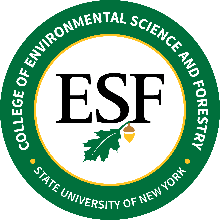 BOARD OF TRUSTEESDiversity, Equity and Inclusion Committee MeetingSeptember 10, 2021 – 408 Baker Laboratory – 9 AMA G E N D ACall to Order9:00 AM	Welcome and Introductions – Trustees Linda Brown-Robinson and John BartowCharge to the committeeIntroductions 9:30 AM	SUNY System-wide Efforts on DEI – Dr. Malika CarterSUNY Office of Diversity, Equity, and Inclusion2015 SUNY Board of Trustees adopted DEI Policy2021 SUNY Diversity, Equity, and Inclusion 25 Point Action Plan10:00 AM	ESF Campus-wide Efforts on DEI – Dr. Malika CarterESF BOT and President Commitment to DEIActivating Project Inclusion2015 ESF Comprehensive Strategic Diversity Plan2017 ESF Chief Diversity Officer appointedESF OIDE Committee and staffOther ESF DEI committees, clubs, etc.11:00 AM	Break11:15 AM	Action Toward Recommendations for the BOT and Campus – Trustees Linda Brown-Robinson and John BartowClose student academic equity gapsCreate a more inclusive culture at ESFEmbed Racial equity into curriculum and racial equity/diversity of studentsSupport and strengthen the role of the Chief Diversity Officer at ESFIncrease diversity of faculty and staff at ESF12:15 PM	AdjournmentAll are invited to attend the campus 9/11 Memorial Service at 1 PM in the Gateway Center.